PROTOCOLLO SULLE MISURE DI SICUREZZA, PREVENZIONE E CONTENIMENTO DI CONTAGIO DA SARS-CoV-2PER LA RIPRESA IN SICUREZZA DELLE ATTIVITA’ DIDATTICHEanno scolastico 2021/22SOMMARIOPREMESSAPARTE I – MISURE ORGANIZZATIVE, DI PREVENZIONE E PROTEZIONE GENERALII.1 REQUISITI GENERALI PER L’INGRESSO A SCUOLAI.2 LE 5 REGOLE PER IL RIENTRO A SCUOLAI.3 MODALITÀ DI INGRESSO E USCITA DA SCUOLAPARTE II - MISURE DI IGIENE, PREVENZIONE E PROTEZIONEII.1 DISPOSITIVI DI PROTEZIONE INDIVIDUALI (DPI)II.2 RICAMBI D’ARIAII.3 IGIENE PERSONALEII.4 MISURE DI IGIENE E PREVENZIONE II.5 IGIENE DEGLI AMBIENTIII.6 CLIMATIZZAZIONE DEGLI AMBIENTIPARTE III - ORGANIZZAZIONE DELL’ATTIVITÀ DIDATTICA III.1 NORME GENERALI PER IL PERSONALE SCOLASTICO III.2 ORGANIZZAZIONE DEGLI SPAZI SCOLASTICIIII.3 ORGANIZZAZIONE DELL’ATTIVITÀ IN AULA III.4 ATTIVITÀ NEGLI ALTRI LOCALI SCOLASTICIIII.5 ORGANIZZAZIONE SPAZI COMUNI E AREE ESTERNEPARTE IV – FAMIGLIE E ALUNNIIV.1 COMPORTAMENTI DEI GENITORIIV.2 COMPORTAMENTI DEGLI ALUNNIPARTE V – PERSONALE ATAV.1 NORME GENERALIV.2 NORME SPECIFICHE PER IL PERSONALE DI SEGRETERIAV.3 NORME GENERALI PER I COLLABORATORI SCOLASTICIPARTE VI - GESTIONE DI UN SOGGETTO CON SINTOMATOLOGIA DA COVID-19VI.1 DISPOSIZIONI RELATIVE ALLA GESTIONE DI  UNA PERSONA SINTOMATICA ALL’INTERNO DELL’ISTITUTO SCOLASTICOVI.2 SPAZI PER GLI ALUNNI E GLI OPERATORI CON SINTOMATOLOGIA SOSPETTA VI.3 CONDIZIONI DI FRAGILITÀPARTE VII - COMPORTAMENTO DELLE DITTE, FORNITORI, MANUTENTORI, CONSULENTI ESTERNIVII.1 NORME COMUNIPARTE VIII – NORME FINALIVIII.1 COMITATO ANTI COVID-19VIII.2 REFERENTI COVID E SOSTITUTIVIII.3 RACCOMANDAZIONI E SENSO DI RESPONSABILITA’PREMESSAIn qualità di dirigente scolastico, sento il dovere di rappresentare i bisogni e le speranze delle lavoratrici e dei lavoratori, delle ragazze e dei ragazzi, delle famiglie e dell’intera società civile che quotidianamente frequentano i plessi dell’IIS “L. Costanzo”.È con questo spirito che la comunità scolastica dell’IIS Costanzo intende affrontare l’avvio del nuovo anno scolastico: orientando l’impegno nella direzione di una sempre maggior tutela dei lavoratori che, nella nostra idea di scuola, si accompagna al diritto di tutte e di tutti a un’istruzione di qualità, laica, accessibile a tutti.Grazie alla dedizione, alla passione, alla creatività, alla competenza che, come lavoratrici e lavoratori della scuola, caratterizzano da sempre il nostro operare, insieme ai miei collaboratori e al DSGA abbiamo lavorato alacremente affinché paure, debolezze, disorientamento non incidano sul nostro essere comunità educante e sulla nostra capacità di tessere relazioni positive, al fine di garantire un ordinato avvio delle attivitò didattiche ed un anno scolastico in sicurezza. Vorrei poter dire che questo nuovo anno rappresenterà il ritorno alla normalità, ma i dati sulla diffusione del virus non sono ancora confortanti.Sono convinta che la copertura vaccinale sia una misura di sicurezza e un dovere civico, ma purtroppo,l’emergenza sanitaria non è ancora rientrata. Perciò, al fine di rendere possibile un rientro a scuola che abbia la serenità e la gioia dello stare insieme per apprendere e conoscere, c’è bisogno del vostro entusiasmo, della vostra passione, ma anche della vostra prudenza e della vostra responsabilità.Infatti, alle regole di convivenza ordinarie dovremo aggiungere altre regole, che in questo momento assumonouna primaria importanza.Al  fine  di  consentire  la  ripresa  delle  attività  didattiche  e  mantenere  nel  tempo  un  elevato  livello  dicontenimento del rischio di infezione da SARS-CoV-2, questo istituto ha elaborato il presente documento contenente le misure di sicurezza che dovranno essere rispettate da tutta la popolazione scolastica (docenti, e personale ATA, alunni e genitori, personale esterno, ecc.) in vista della ripresa delle attività didattiche a settembre.Secondo la classificazione del “Documento tecnico sulla possibile rimodulazione delle misure di contenimento del contagio da SARS-COV-2 nei luoghi di lavoro e strategie di prevenzione”, il settore scolastico è classificato con un livello di rischio integrato medio-basso ed un rischio di aggregazione medio- alto.È pertanto indispensabile ricordare che oltre alle misure di prevenzione e protezione, collettive e individuali adottate da questo istituto, c’è bisogno di una collaborazione attiva di alunni e famiglie, lavoratori e fornitori, che dovranno continuare a mettere  in pratica i comportamenti previsti per il contrasto alla diffusione dell’epidemia, in un clima di responsabilità condivisa e collettiva e nella consapevolezza che la riapertura della scuola potrebbe comportare il rischio di nuovi contagi.L’esigenza sociale di riapertura delle scuole e quella costituzionale di diritto allo studio chiamano pertanto ad una corresponsabilità di fronte ad un rischio accettabile ma non completamente azzerato.PARTE I – MISURE ORGANIZZATIVE, DI PREVENZIONE E PROTEZIONE GENERALII.1 REQUISITI GENERALI PER L’INGRESSO A SCUOLA   Le condizioni che consentono l’ingresso e la presenza a scuola di alunni e di tutto il personale a variotitolo operante sono:-	l’assenza di sintomatologia respiratoria o di temperatura corporea superiore a 37.5°C anche nei tre giorni precedenti;-     non essere stati in quarantena o isolamento domiciliare negli ultimi 14 giorni;-	non essere stati a contatto con persone positive, per quanto di propria conoscenza, negli ultimi 14 giorni.   All’ingresso  della  scuola  NON  verrà  effettuata  la  rilevazione  della  temperatura  corporea,  ad eccezione delle seguenti figure:-      fornitori e ditte esterne, professionisti, visitatori, ecc.;-      genitori degli alunni solo in caso di accesso all’edificio scolastico per casi eccezionali.   I genitori, all’occorrenza, dovranno misurare, ogni mattina a casa, la temperatura del proprio figlio e non potranno portarlo a scuola in caso di presenza di sintomatologia respiratoria o di temperatura corporea superiore a 37.5°C.   Pertanto, chiunque presenti sintomatologia respiratoria o temperatura corporea superiore a 37.5 °C dovrà restare a casa, rimandando alla responsabilità individuale rispetto allo stato di salute proprio o dei minori affidati alla responsabilità genitoriale, significando che questo istituto adotterà tutte le azioni volte a garantire la propria difesa in caso di dichiarazioni mendaci o comportamenti in contrasto con le presenti misure (Patto di Corresponsabilità).   Non sarà consentito all’interno della scuola l’uso di mascherine diverse da quelle chirurgiche, o di altra tipologia, né di mascherine FFP2/FFP3 con valvola.   Non sarà consentito l’accesso a chiunque non indossi la mascherina prevista (chirurgica o FFP2 senza filtro).   Anche il genitore potrà accedere a scuola solo se munito di idonea mascherina (chirurgica o FFP2 senza filtro); tale misura dovrà essere rispettata in ogni occasione di incontro a scuola (colloqui con i professori, riunioni, rapporti con la segreteria, ecc.).I.2 LE 5 REGOLE PER IL RIENTRO A SCUOLA   Le misure generali di prevenzione e protezione da osservare quando si è a scuola, per il periododell’emergenza sanitaria, sono contenute nelle cinque regole per il rientro a scuola in sicurezza:1.    se hai sintomi di infezioni respiratorie acute (febbre, tosse, raffreddore) parlane subito con i genitori e NON venire a scuola;2.    quando sei a scuola indossa i dispositivi di protezione individuali previsti per la protezione del naso e della bocca e per contrastare il rischio di contagio;3.    segui le indicazioni degli insegnanti/educatori e rispetta la segnaletica affissa all’interno dell’edificio scolastico;4.    mantieni sempre la distanza interpersonale, evita gli assembramenti (soprattutto in entrata e uscita) e il contatto fisico con i compagni;5.    lava frequentemente le mani e/o usa gli appositi dispenser contenenti gel igienizzanti postiin ogni aula, nei bagni, nei corridoi, ecc. ed evita di toccare il viso e la mascherina.I.3 MODALITÀ DI INGRESSO E USCITA DA SCUOLA   Per la consegna e il ritiro dello studente, è ammesso un solo accompagnatore.   Al fine di evitare assembramenti, l’accesso e l’uscita da scuola sono scaglionati in più orari e vengonoutilizzati percorsi e ingressi/uscite diversi per gruppi di classi, che saranno resi noti con apposita circolare/comunicazione del dirigente scolastico e che sarà pubblicata sul sito della scuola.	I  percorsi  per  raggiungere  le  aule/le  porte  di  ingresso/uscita  sono  indicati  dalla  segnaletica orizzontale mediante l’uso di nastro giallo-nero e delle frecce che ne indicano la direzione. 	Gli orari di USCITA saranno scaglionati, se necessario, in modo da evitare il più possibile contatti nelle zone comuni (ingressi, atri ecc), sebbene la presenza di molteplici ingressi e il numero contenuto di studenti per singolo plesso consenta l’entrata contemporanea di tutti, anche perché dato l’elevato pendolarismo e l’arrivo degli studenti con gli stessi autobus dedicati al trasporto scolastico genera potenziale assembramento che l’ingresso contemporaneo degli stessi può invece risolvere.I docenti accompagneranno gli studenti in fila all’uscita prevista e i collaboratori scolastici vigileranno lungo i corridoi di loro competenza.PARTE II - MISURE DI IGIENE, PREVENZIONE E PROTEZIONE II.1 DISPOSITIVI DI PROTEZIONE INDIVIDUALI (DPI)A)   Studenti: a prescindere dalla situazione epidemiologica, il dispositivo di protezione respiratoriaprevisto per gli studenti è la mascherina di tipo chirurgico. Non sono soggetti all’obbligo di utilizzo della mascherina gli studenti con forme di disabilità non compatibili con l’uso continuativo delle mascherine. Più precisamente, gli studenti devono indossare la mascherina chirurgica nelle seguenti occasioni:-   durante le operazioni quotidiane di entrata/uscita;-	durante il tempo di permanenza all’interno della classe, in posizione statica e/o dinamica anche quando è rispettato il distanziamento interpersonale statico di 1 metro;-   durante gli spostamenti, sia in classe che fuori dalla classe;-   negli spostamenti per recarsi al bagno e all’interno del bagno stesso;-	in palestra la mascherina deve essere indossata quando il distanziamento interpersonale è inferiore a 2 metri (durante le attività ginniche individuali, sul posto, la mascherina verrà tolta purché si rispetti il distanziamento tra ciascuno studente di almeno 2 metri).B)  Docenti/Personale ATA (collaboratori scolastici e personale amministrativo): il dispositivo di protezione respiratoria previsto per il personale scolastico per l’intero periodo di permanenza nei locali della scuola è la mascherina chirurgica o altro dispositivo previsto eventualmente dal datore di lavoro nel DVR, oltre ai medesimi dispositivi di protezione individuale già in uso nell’a.s. 2020/2021, giusta nota del CTS - verbale n. 31 del 25 giugno 2021. Per il personale impegnato con studenti con disabilità,  si  prevede  l’utilizzo  di ulteriori  dispositivi di protezione  individuale.  In particolare, il lavoratore potrà usare, unitamente alla mascherina, guanti e dispositivi di protezione per occhi, viso e mucose. Nel merito si precisa altresì che, come previsto dalla recentissima approvazione in Senato del DL 111 del 2021, è previsto che “per il personale preposto alle attività scolastiche e didattiche nei servizi educativi per l’infanzia, nelle scuole dell’infanzia e nelle scuole di ogni ordine e grado, in presenza di alunni esonerati dall’obbligo di utilizzo dei dispositivi di protezione delle vie respiratorie occorre l’uso di mascherine di tipo FFP2 o FFP3”. Pertanto, la mascherina FFP2 o FFP3 deve essere consegnata anche a tutti i docenti della classe in cui vi è un allievo esonerato dall’utilizzo della mascherina, qualunque sia l’ordine e il grado di Scuola.C)   Il personale scolastico in possesso della certificazione di esenzione dovrà continuare a mantenere le misure di prevenzione come il distanziamento, il corretto utilizzo delle mascherine, l’igiene delle mani, nonché il rispetto delle condizioni previste per i luoghi di lavoro e per i mezzi di trasporto.II.2 RICAMBI D’ARIA   Garantire un buon ricambio dell’aria con mezzi naturali o meccanici in tutti gli ambienti e aule scolastiche è fondamentale. Il CTS conferma la necessità di curare il rispetto delle ordinarie misure di aerazione.   È opportuno mantenere, per quanto possibile, un costante e continuo ingresso di aria esterna all’interno degli ambienti e delle aule scolastiche.   Le finestre dei servizi igienici devono rimanere sempre aperte; se privi di finestre, gli estrattori di aria devono essere mantenuti in funzione per l’intero orario scolastico.	I collaboratori scolastici dovranno far trovare, all’inizio della giornata, tutti i locali suddetti con le finestre aperte.II.3 IGIENE PERSONALE	Fa parte della cura educativa dei docenti/educatori sensibilizzare gli alunni ad una corretta igiene personale ed in particolare delle mani evidenziando la necessità di non toccarsi il volto, gli occhi, come comportarsi in caso di starnuto o tosse. È necessario leggere attentamente e richiamare anche l’attenzione degli alunni sulla cartellonistica disponibile.	È necessario provvedere, più volte nell’arco della giornata, all’igiene delle mani per gli alunni e il personale della scuola, che potrà avvenire mediante lavaggio con acqua e sapone neutro oppure, mediante prodotti igienizzanti (dispenser di soluzione idro-alcolica).	Al fine di facilitare l’igienizzazione delle mani ed evitare il rischio di assembramento nei bagni, ogni aula didattica e spazio didattico sono forniti di dispenser di gel idro-alcolico. Gli stessi dispenser sono presenti  anche  nelle  aree comuni  (aula magna,  palestra,  refettorio,  ecc.)  e  nelle  aree  esterne (corridoi, ingressi, ecc.).	Ciascun  docente/educatore,  con  la  collaborazione  dei  collaboratori  scolastici  di  piano,  dovrà assolutamente evitare ogni forma di assembramento nei bagni o nelle loro vicinanze, privilegiando a tal fine l’igienizzazione delle mani in aula mediante il dispenser di gel idro-alcolico.	Di seguito si riporta un elenco, non esaustivo, di occasioni in cui è necessario procedere all’igiene delle mani: Per  gli alunni  e  i  docenti :1.  all’ingresso in classe alla prima ora;2.  ad ogni cambio di attività (ad es. prima di lasciare l’aula e al rientro in aula dalla palestra, dall’aula magna, auditorium, ecc.);3.  prima di accedere ad un laboratorio e dopo aver terminato l’attività di laboratorio;4.  prima e dopo la ricreazione;5.  al termine della giornata, prima di lasciare l’aula.I momenti d’igienizzazione per gli alunni, indicati ai punti da 1 a 5, devono avvenire in aula o negli altri locali scolastici utilizzando il dispenser di gel idro-alcolico e, solo se il docente è certo di evitare assembramenti, nei bagni utilizzando detergente neutro e acqua. Per  il  personal e ATA i n  servizi o negli  uffici  :1.  al momento dell’ingresso in ufficio;2.  al termine della giornata lavorativa prima di lasciare l’ufficio;3.  nelle pause e in tutte le occasioni in cui si lascia l’ufficio per svolgere altre mansioni. Per  i  collaboratori  scolastici  :1.  al momento dell’ingresso a scuola;2.  al termine della giornata lavorativa prima di lasciare la scuola;3.  nelle pause e in tutte le occasioni in cui si lascia la propria postazione per svolgere altre mansioni;4.  nelle attività di pulizia. Per  il  personal e esterno ( genitori, visitatori , fornitori,  consulenti ,  ecc. ) c he  deve accedere   all’interno dell’istituto:1.  al momento dell’ingresso a scuola;2.  al termine della visita prima di lasciare la scuola.Il collaboratore scolastico in servizio all’ingresso è responsabile della verifica dell’avvenuta igienizzazione delle mani da parte del personale esterno.II.4 MISURE DI IGIENE E PREVENZIONE	Ogni docente informerà ripetutamente gli alunni della propria classe/sezione sulle seguenti misure di prevenzione da rispettare:1.  non tossire o starnutire senza protezione;2.  mantenere il distanziamento fisico di almeno un metro dalle altre persone;3.  non toccarsi il viso con le mani;4.  lavarsi frequentemente le mani e in modo non frettoloso, almeno:-   in concomitanza col cambio di attività;-   dopo l’utilizzo dei servizi igienici;-   prima del consumo dei pasti.	A tal fine, in ogni bagno dell’edificio, sulla porta di ingresso, è affisso il depliant per il corretto lavaggio delle mani.II.5 IGIENE DEGLI AMBIENTI	Ai fini della corretta interpretazione delle disposizioni contenute nel presente documento, si chiarisce quanto segue:➢   Per “pulizia” si intende il processo mediante il quale un deposito indesiderato viene staccatoda un substrato o dall’interno di un sostrato e portato in soluzione o dispersione. Sono attività di pulizia i procedimenti e le operazioni atti a rimuovere polveri, materiale non desiderato o sporcizia da superfici, oggetti, ambienti confinati e aree di pertinenza;➢   Per “igienizzazione” e “sanificazione” si intende l’insieme dei procedimenti e operazioni attiad igienizzare determinati ambienti e mezzi mediante l’attività di pulizia e disinfezione conprodotti ad azione virucida quali soluzioni di sodio ipoclorito (candeggina) o etanolo (alcol etilico), evitando di mescolare insieme prodotti diversi;➢   Essendo la scuola una forma di comunità che potrebbe generare focolai la pulizia condetergente neutro di superfici in locali generali, in presenza di una situazione epidemiologica con sostenuta circolazione del virus, deve essere integrata con la disinfezione con prodotti con azione virucida presenti nell’istituzione scolastica e distribuiti nei vari plessi.	Si raccomanda di seguire con attenzione i tre punti fermi per il contenimento della diffusione del virus SARS-CoV-2 (Ministero della Salute (22 maggio 2020 prot, n.17644):-      pulire accuratamente con acqua e detergenti neutri superfici, oggetti, ecc.-      disinfettare/igienizzare con prodotti disinfettanti con azione virucida, autorizzati;-      garantire sempre un adeguato tasso di ventilazione e ricambio d’aria.-	Osservare scrupolosamente le tabelle relative alla frequenza della pulizia e sanificazione degli ambienti.-      Compilare e sottoscrivere il registro delle pulizie con la massima attenzione.	I  collaboratori  scolastici  sono tenuti  ad utilizzare i  prodotti  per  l’igienizzazione/sanificazione  in relazione a quanto stabilito nelle relative istruzioni e ad utilizzare i DPI prescritti per l’uso.	Per quanto concerne la pulizia, l’igienizzazione e la sanificazione si dovrà porre particolare attenzione alle superfici più toccate quali maniglie e barre delle porte, delle finestre, sedie e braccioli, tavoli/banchi/cattedre, interruttori della luce, corrimano, rubinetti dell’acqua, pulsanti di vario genere, distributori automatici di cibi e bevande, arredi scolastici, etc. utilizzando prodotti disinfettanti con azione virucida e areando i locali.	Qualora vengano usato prodotti disinfettanti, si raccomanda di fare seguire alla disinfezione anche la fase di risciacquo.	I servizi igienici sono dei punti di particolare criticità nella prevenzione del rischio. Pertanto dovrà essere posta particolare attenzione alle misure già poste in essere per la pulizia giornaliera dei servizi igienici con prodotti specifici. In tali locali, se dotati di finestre, queste devono rimanere sempre aperte; se privi di finestre, gli estrattori di aria devono essere mantenuti in funzione per l’intero orario scolastico.	Prima di procedere con le attività di igienizzazione/sanificazione, ciascun collaboratore scolastico dovrà firmare la lettera di consegna dei DPI e dichiarare di aver compreso tutte le indicazioni riportate.	Prima  della  riapertura  della  scuola,  verrà  effettuata  una  pulizia  approfondita,  ad  opera  dei collaboratori scolastici, dei locali della scuola destinati alla didattica e non, ivi compresi androne, corridoi, bagni, uffici di segreteria e ogni altro ambiente di utilizzo.   In caso di sanificazione straordinaria della struttura le operazioni da svolgere sono:-    chiudere le aree utilizzate dalla persona positiva fino al completamento della sanificazione;-    aprire porte e finestre per favorire la circolazione dell'aria nell’ambiente;-    sanificare tutte le aree utilizzate dalla persona positiva, come uffici, aule, bagni e areecomuni, ecc.;-    continuare con la pulizia e la disinfezione ordinaria.II.6 CLIMATIZZAZIONE DEGLI AMBIENTI	Nei locali dotati di impianti misti riscaldamento/raffreddamento con apparecchi terminali locali il cui funzionamento e regolazione della velocità possono essere centralizzati o effettuati dai lavoratori che occupano l’ambiente o la stanza (uffici  di segreteria, ufficio di presidenza, ecc.), questi  vanno MANTENUTI FERMI per evitare che, con il ricircolo dell’aria, si diffondano, all’interno della struttura, eventuali contaminanti, compreso potenzialmente il virus SARS-CoV-2. Tali impianti possono essere messi in funzione solo se:1.  nella stanza/ambiente è presente giornalmente un solo lavoratore (sempre lo stesso);2.  vengono puliti e disinfettati periodicamente, ogni quattro settimane, i filtri dell’aria di ricircolo per mantenere gli adeguati livelli di filtrazione/rimozione;3.  se nella stanza sono presenti più di una persona, la pulizia e sanificazione dei terminali devono essere effettuate ogni settimana.PARTE III - ORGANIZZAZIONE DELL’ATTIVITÀ DIDATTICAIII.1 NORME GENERALI PER IL PERSONALE SCOLASTICO	Dal 1° settembre 2021 e fino al 31 dicembre 2021, termine di cessazione dello stato di emergenza, al fine di tutelare la salute pubblica e mantenere adeguate condizioni di sicurezza nell'erogazione in presenza del servizio essenziale di istruzione, tutto il personale scolastico deve possedere ed è tenuto ad esibire la certificazione verde COVID-19, nel rispetto delle procedure messe in atto dal MI.   Tutto il personale ha l’obbligo di rimanere al proprio domicilio in presenza di temperatura oltre i 37.5°o altri sintomi simil-influenzali e di rivolgersi al proprio medico di famiglia e all’autorità sanitaria.	È vietato accedere o permanere nei locali scolastici laddove, anche successivamente all’ingresso, sussistano le condizioni di pericolo (sintomi simil-influenzali, temperatura oltre 37.5°, provenienza da zone a rischio o contatto con persone positive al virus nei 14 giorni precedenti, etc.) stabilite dalle Autorità sanitarie.	Ogni lavoratore ha l’obbligo di rispettare tutte le disposizioni delle Autorità e del Dirigente scolastico (in particolare, mantenere il distanziamento fisico di un metro, osservare le regole di igiene delle mani e tenere comportamenti corretti per prevenire contagi virali).	Ogni lavoratore ha l’obbligo di informare tempestivamente il Dirigente scolastico o un suo delegato della presenza di qualsiasi sintomo influenzale durante l’espletamento della propria prestazione lavorativa o della presenza di sintomi negli studenti presenti all’interno dell’istituto.	Ogni lavoratore sarà dotato di DPI il cui uso è obbligatorio durante tutto il periodo di permanenza nei locali della scuola.   E’ necessario seguire con attenzione il corretto utilizzo dei DPI.	E’ necessario provvedere all’igiene  delle mani  e all’utilizzo  delle soluzioni igienizzanti  messe  a disposizione nei locali scolastici. Si raccomanda l’utilizzo delle suddette soluzioni prima della distribuzione di materiale vario all’utenza e dopo averlo ricevuto dalla stessa.	I singoli plessi dispongono di termoscanner. In qualsiasi momento, il referente covid 19 potrà farne uso per verificare situazioni dubbie. Potranno essere effettuate misurazioni a campione all’ingresso e/o durante la giornata scolastica con l’ausilio dei collaboratori scolastici (giusto Patto Educativo di Corresponsabilità).	Nei bagni della scuola sono presenti appositi cestoni per lo smaltimento di guanti monouso e mascherine.III.2 ORGANIZZAZIONE DEGLI SPAZI SCOLASTICI	Ciascuna classe è organizzata in modo da essere identificabile, individuando il numero massimo di allievi che ogni aula può contenere, con esposizione all’esterno dell’aula un cartello indicante la sua massima capienza.	All’interno di ogni classe, i banchi sono stati posizionati in modo da garantire il distanziamento di almeno un metro tra le rime buccali di ciascuno studente e di almeno 2 metri tra quella del docente e di ciascuno studente.	Per nessun motivo deve essere modificato il posizionamento di sedie, banchi e cattedra, stabilito secondo le indicazioni della relazione sul massimo affollamento per il distanziamento statico. In particolare, il loro posizionamento sarà univocamente segnalato e delimitato a terra mediante l’uso di nastro adesivo giallo-nero.	Durante le lezioni i docenti devono garantire il corretto posizionamento dei banchi nel rispetto della segnaletica orizzontale appositamente predisposta e devono vigilare affinchè questa disposizione venga sempre rispettata.	Ogni studente è assegnatario di un banco che non potrà cedere o essere occupato da altri compagni.   Il distanziamento fisico di almeno 1 metro nei rapporti interpersonali deve essere sempre mantenuto.	All’interno di ogni aula è stato installato un dispenser con soluzione igienizzante da utilizzare da ciascuna alunno nel momento dell’accesso.	Il principio del distanziamento ﬁsico dovrà essere combinato con una frequente aerazione: da qui l’attenzione alle ﬁnestre dell’aula, che si dovrebbero tenere aperte anche durante le lezioni se le condizioni climatiche lo consentano, assieme alla porta dell’aula.III.3 ORGANIZZAZIONE DELL’ATTIVITÀ IN AULA   Tutti gli alunni devono entrare a scuola con una mascherina monouso.	Si effettuerà distribuzione agli alunni di una mascherina monouso fornita dalla scuola da utilizzare per l’intera giornata scolastica, nel rispetto delle disposizioni contenute nel presente documento edelle  norme  anti  contagio  vigenti.  È  opportuno  l’uso  di  una  bustina  igienica  dove  riporre  la mascherina indossata a casa. Qualora lo studente ne facesse richiesta, può disporre di una ulteriore mascherina durante la giornata. E’ consentito l’uso di mascherine personali solo se le stesse garantiscono una maggiore protezione delle mascherine chirurgiche, come nel caso delle FPP2.	Tutti gli alunni devono utilizzare la mascherina ricevuta in dotazione durante le operazioni di uscita  (dal momento in cui si alzano dal banco e fino al portone della scuola), per tutti gli spostamenti all’interno della scuola, ogniqualvolta non può essere garantita la distanza interpersonale di 1 metro e in altre occasioni segnalate dal personale scolastico.	Gli alunni devono introdurre in classe solo materiale strettamente correlato all’attività didattica come libri, quaderni, cancelleria, ecc.   I docenti non devono consentire lo scambio tra alunni di materiale scolastico, di cibo e di bevande.   Il materiale didattico di ogni classe non potrà essere condiviso con altre classi/sezioni.	I docenti devono vigilare affinchè gli alunni non lascino in classe oggetti personali, specie se in tessuto, per facilitare le operazioni di pulizia e disinfezione degli ambienti.	Durante l’intervallo i docenti avranno cura di far rimanere gli alunni nelle proprie aule, seduti al proprio banco per consumare la merenda, rigorosamente personale. Non è ammesso alcuno scambio di cibi o bevande.	Nei plessi dove è possibile, l’intervallo si può effettuare fuori dall’edificio, previa valutazione del docente di classe, che considererà tra le altre cose la numerosità del gruppo, gli eventuali pericoli e le condizioni metereologiche, nel rispetto delle disposizioni previste nel presente documento.		Il registro elettronico, in ogni ordine di scuola, dovrà essere aggiornato con particolare cura e tempestività, anche per rispondere alle esigenze di tracciamento degli spostamenti di alunni e docenti, previsto dal Rapporto ISS COVID-19 n. 58.   Si raccomanda l’utilizzo delle comunicazioni telematiche per tutte le situazioni non urgenti.   Ogni aula dispone di appositi dispenser igienizzanti per favorire la frequente igiene delle mani.III.4 ATTIVITÀ NEGLI ALTRI LOCALI SCOLASTICI	All’interno dei locali scolastici, il materiale didattico, le attrezzature, i macchinari, ecc. dovranno frequentemente essere puliti e disinfettati prima che vengano utilizzati dagli alunni della successiva classe in entrata.	Non è consentito introdurre, all’interno della scuola, oggetti o materiali da casa, non strettamente correlati all’attività didattica. Per ognuno dei locali della scuola è indicato il massimo affollamentoconsentito e la posizione di ciascuno studente debitamente, segnalata a terra o sui sedili.   Le attività didattiche di educazione fisica:-	qualora svolte all’aperto non prevedono l’uso di dispositivi di protezione individuale ma dovrà essere garantito un distanziamento interpersonale di almeno 2 metri;-      qualora svolte al chiuso (es. palestre), non prevedono l’uso di dispositivi di protezione individuale (solo se in zona bianca e salvo altre disposizioni di legge), ma dovrà essere garantita adeguata aerazione e un distanziamento interpersonale di almeno 2 metri;-      solo se in zona bianca: possono prevedere sport di squadra, ma specialmente al chiuso, dovranno essere privilegiate le attività individuali;-      solo se in zona gialla e arancione: devono prevedere sport individuali;-	i servizi igienici annessi alla palestra, sono utilizzabili, indossando mascherina chirurgica, garantendo il distanziamento fisico di almeno 1 metro durante l’intera permanenza degli alunni al loro interno;-	tra una classe e l’altra palestra, servizi igienici ed attrezzi devono essere accuratamente igienizzati da pare dei collaboratori scolastici.III.5 ORGANIZZAZIONE SPAZI COMUNI E AREE ESTERNE   Aula Magna:-	L’accesso agli spazi comuni, quali aule magne o saloni, prevede una ventilazione adeguata dei locali, per un tempo limitato allo stretto necessario e con il mantenimento della distanza di sicurezza.-	Preliminarmente  è  stato  individuato  il  numero  massimo  delle  persone  che  possono utilizzare l’aula magna contemporaneamente e si è proceduto a contrassegnare dei posti a sedere, nel rispetto del principio del distanziamento fisico di ameno 1 metro.   Sala docenti:-	Al pari di tutti gli spazi comuni, può essere regolarmente utilizzata, ma nel rispetto del principio del distanziamento ﬁsico di almeno 1 m tra i docenti che la occupano.-	Resta  confermata  anche  per  la  sala  insegnanti  l’applicazione  delle  altre  misure  di prevenzione del rischio di contagio da COVID-19, vale a dire l’utilizzo della mascherina chirurgica, il frequente ricambio d’aria, l’igienizzazione delle mani per mezzo dei dispenser presenti.   Corridoi:-	Mediante idonea segnaletica a terra (striscia giallo-nera, frecce e pallini), ciascun corridoio è stato suddiviso in 2 parti di larghezza uguale, una per senso di marcia. I corridoi potranno essere utilizzati esclusivamente per gli spostamenti; non sarà consentito, per nessun motivo, sostare nei corridoi.-          Lungo tutta la lunghezza dei corridoi, sono installati a terra i segnali di posizionamentonecessari per il rispetto del distanziamento interpersonale, sia durante gli spostamenti che in caso di attesa.-          Non è consentito l’utilizzo contemporaneo dello stesso corridoio da parte di due o più classi(eccezion fatta per i momenti di ingresso e di uscita). A tal fine il controllo verrà espletato dal collaboratore scolastico di piano.   Servizi igienici:L’uso dei servizi igienici avverrà nel rispetto degli orari degli orari e delle modalità resi noti con apposita circolare/comunicazione del dirigente scolastico pubblicata  sul sito della scuola.  Dove possibile i servizi saranno assegnati alle medesime aule o corridoi.Le finestre dei servizi dovranno rimanere sempre aperte e gli stessi saranno dotati di saponi detergenti egel igienizzanti.Nei bagni della scuola sono presenti appositi cestoni per lo smaltimento di guanti monouso e mascherine. Il controllo dei  servizi  igienici  verrà espletato dal collaboratore scolastico  di  piano.    Distributori:-	l’uso  dei  distributori  (ubicati  al  piano  terra  ed  al  primo  piano  della  sede  centrale)  è consentito solo in casi eccezionali e, prima di utilizzare la tastiera, è necessario igienizzare le mani. I collaboratori scolastici unitamente ai docenti/educatori avranno cura di vigilare sull’afflusso degli alunni ai distributori per evitare assembramenti.III.6 INTERVALLO E RICREAZIONE	L’intervallo  deve  svolgersi  nel  rispetto  degli  orari  e  delle  modalità  resi  noti  con  apposita circolare/comunicazione del dirigente scolastico pubblicata sul sito della scuola.	Nei plessi dove è possibile, l’intervallo si può effettuare fuori dall’edificio, previa valutazione del docente di classe, che considererà tra le altre cose la numerosità del gruppo, gli eventuali pericoli e le condizioni metereologiche, nel rispetto delle disposizioni previste nel presente documento.	Ove ciò non fosse possibile l’intervallo deve svolgersi in classe dove ogni alunno deve rimanere seduto al proprio banco, attuando le misure di areazione e le possibili operazioni di pulizia non invasive per la salute degli alunni.	In caso di utilizzo dei servizi igienici fuori dall’orario dell’intervallo ed in caso di effettiva necessità, gli alunni possono recarsi al bagno (un maschio ed una femmina per volta), scaglionati. Sarà cura deldocente/educatore, in  collaborazione  con  il  collaboratore  scolastico,  non  favorire  l’insorgere  diassembramenti.	L’utilizzo dei servizi deve avvenire nel massimo rispetto delle regole sull’igiene personale e delle mani. A tal fine sono forniti sapone liquido, gel igienizzante, che devono essere utilizzati mediante erogatore con la giusta attenzione evitando sprechi. Gli alunni attenderanno il proprio turno in fila all’ingresso dei servizi, con distanziamento e sempre con l’uso della mascherina.III.7 ALUNNI CON DISABILITA’A)   Costituisce priorità irrinunciabile assicurare, adottando tutte le misure organizzative possibili d’intesa con le famiglie e le Associazioni per le persone con disabilità, la presenza quotidiana a scuola degli alunni con BES, in particolare quelli con disabilità, nella vera e partecipata dimensione inclusiva.B)   Per alcune disabilità potrà essere necessario ricercare “accomodamenti ragionevoli” coerenti con le seguenti indicazioni del CTS: “… non sono soggetti all’obbligo di utilizzo della mascherina gli studenti con forme di disabilità non compatibili con l’uso continuativo delle mascherine. Per l’assistenza di studenti con disabilità certiﬁcata, non essendo sempre possibile garantire il distanziamento ﬁsico dallo studente, potrà essere previsto l’utilizzo di ulteriori dispositivi …”.C)   Nello speciﬁco in questi casi il lavoratore potrà usare, unitamente alla mascherina FFP2, guanti in nitrile e dispositivi di protezione per occhi, viso e mucose.D)   Particolare attenzione sarà data alle “necessità degli studenti con patologie gravi o immunodepressi, in possesso di certiﬁcati rilasciati dalle competenti autorità sanitarie”.III.8 FORMAZIONEL’Istituto continuerà ad organizzare attività di formazione per il personale docente e ATA, così da consolidare le competenze nell’utilizzo delle nuove tecnologie acquisite nei due precedenti anni scolastici. L’obiettivo è che il digitale possa divenire strumento di rinforzo della didattica in presenza e, più in generale, delle competenze professionali di tutto il personale.L'Istituto organizzerà, inoltre, attività di formazione specifica per il personale docente e ATA a cura del RSPPsui rischi connessi alla pandemia da Sars-Cov2.Per gli studenti sono state progettate speciﬁche unità di apprendimento da svolgere durante le prime quattro settimane di scuola sui comportamenti e sulle regole anti Covid.III.10 AULA DOCENTI/PROFESSORIL’aula docenti/professori/educatori, al pari di tutti gli spazi comuni, può essere regolarmente utilizzata, ma nel rispetto del principio del distanziamento ﬁsico di almeno 1 m tra i docenti che la occupano.Resta confermata anche per la sala docenti/professori/educatori l’applicazione delle altre misure di prevenzione del rischio di contagio da COVID-19, vale a dire l’utilizzo della mascherina chirurgica, il frequente ricambio d’aria, l’igienizzazione delle mani per mezzo degli appositi dispenser.III.11 PIANO PER LA DIDATTICA DIGITALE INTEGRATA   Qualora  l’andamento epidemiologico dovesse conﬁgurare nuove  situazioni  emergenziali  per speciﬁche aree del territorio o per singoli istituti, i Presidenti di Regioni e Provincia così come i Sindaci, “esclusivamente in zona rossa o arancione e in circostanze di eccezionale e straordinaria necessità dovuta all’insorgenza di focolai o al rischio estremamente elevato di diﬀusione del virus SARS-CoV-2 o di sue varianti nella popolazione scolastica”, potranno derogare alla regola generale disponendo la sospensione dello svolgimento dell’attività scolastica e didattica in presenza.   In tale malaugurata ipotesi, per il tempo strettamente necessario, l’istituzione scolastica avrà cura di assicurare il diritto allo studio dei propri alunni attraverso il ricorso alla didattica digitale integrata, secondo le Linee guida adottate con DM 89/2020 e secondo il Piano per la DDI approvato dal Consiglio d’Istituto lo scorso anno scolastico.III.12 USO DELLO SCUOLABUS D’ISTITUTO	Gli studenti ammessi all’utilizzo degli scuolabus d’Istituto dono obbligati al rispetto delle norme generali e in particolare:Occuperanno i posti in modo da creare il distanziamento sociale previsto:Indosseranno la mascherina chirurgica fornita dalla scuola per tutto il tragitto;Saliranno a bordo dopo aver disinfettato le mani;Useranno le porte per entrare e uscire secondo le disposizioni dell’autista;In caso di ripetute violazioni di tali disposizioni per almeno due volte con provvedimento unilaterale del Dirigente Scolastico lo studente non potrà più fruire dei servizi, fatto salvo il procedimento disciplinare di competenza del consiglio di classe o di istituto in base alla gravità delle mancanze comportamentali.PARTE IV – FAMIGLIE E ALUNNIIV.1 COMPORTAMENTI DEI GENITORI	Le famiglie effettuano il controllo della temperatura corporea degli alunni a casa ogni giorno prima di recarsi a scuola così come previsto dal Rapporto Covid19 dell’ISS n.58/2020.	I genitori non devono assolutamente mandare a scuola i figli che abbiano febbre oltre i 37.5° o altri sintomi (ad es. tosse, cefalea, sintomi gastrointestinali, mal di gola, difficoltà respiratorie, dolori muscolari, congestione nasale, brividi, perdita o diminuzione dell’olfatto o del gusto, diarrea), oppure che negli ultimi 14 giorni siano entrati in contatto con malati di COVID o con persone in isolamento precauzionale.•	Tutti gli alunni devono entrare a scuola con una mascherina monouso. Ogni mattina, si distribuirà agli alunni una mascherina monouso fornita dalla scuola da utilizzare per l’intera giornata scolastica, nel rispetto delle disposizioni contenute nel presente documento e delle norme anti contagio vigenti. È opportuno l’uso di una bustina igienica dove riporre la mascherina indossata a casa. Qualora lo studente ne faccia richiesta, può disporre di una ulteriore mascherina durante la giornata. E’ consentito l’uso di mascherine personali solo se le stesse garantiscono una maggiore protezione delle mascherine chirurgiche, come nel caso delle FPP2.	I genitori devono impegnarsi a rispettare rigorosamente gli orari indicati per l’entrata e l’uscita, che possono variare da classe a classe e saranno comunicati a cura delle singole scuole/plessi.	Si può portare da casa esclusivamente la merenda. Non sono consentiti altri cibi e non è possibile festeggiare compleanni o altre ricorrenze.	Le bottigliette d’acqua e le borracce degli alunni devono essere identificabili con nome e cognome, e in nessun caso scambiate tra alunni.	I genitori dopo aver accompagnato o ripreso i figli, devono evitare di trattenersi nei pressi degli edifici scolastici (marciapiedi, parcheggi, piazzali, etc.).	Ai fini della riammissione a scuola gli alunni, assenti per motivi di salute, possono essere riammessi a scuola presentando idonea attestazione del pediatra o medico di famiglia attestante di aver eseguito la procedura prevista e di aver ricevuto esito negativo al tampone.	Non è ammesso l’ingresso a scuola dei genitori, a meno che non siano stati contattati dalla scuola o per gravi motivi. In caso di dimenticanza di materiale scolastico o altri effetti personali i genitori sono pregati di non recarsi a scuola: i ragazzi possono farne a meno.	I colloqui dei genitori con i docenti/educatori saranno effettuati nel rispetto delle modalità deliberate dagli OO.CC.	I  genitori  devono  provvedere  ad  una  costante  azione  educativa  sui  minori  affinché  evitino assembramenti, rispettino le distanze di sicurezza, lavino le mani e/o facciano uso del gel, starnutiscano o tossiscano in fazzoletti di carta usa e getta (dotazione a cura della famiglia) o nel gomito, evitino di toccare con le mani bocca, naso e occhi.	Dal 1° settembre 2021 e fino al 31 dicembre 2021, termine di cessazione dello stato di emergenza, al fine di tutelare la salute pubblica e mantenere adeguate condizioni di sicurezza nell'erogazione in presenza del servizio essenziale di istruzione, chiunque acceda all’interno dell’istituto è tenuto ad esibire la certificazione verde COVID-19, nel rispetto delle procedure messe in atto dal MI. 	E’ possibile accedere alla segreteria, secondo l’orario previsto, sempre previo appuntamento, per casi di necessità, non risolvibili telematicamente o telefonicamente e previa registrazione dei dati anagrafici, del recapito telefonico, della data di accesso e del tempo di permanenza.IV.2 COMPORTAMENTI DEGLI ALUNNI   Tutti gli alunni devono entrare a scuola con una mascherina monouso.	Ogni mattina si distribuirà agli alunni una mascherina monouso fornita dalla scuola da utilizzare per l’intera giornata scolastica, nel rispetto delle disposizioni contenute nel presente documento e delle norme anti contagio vigenti. È opportuno l’uso di una bustina igienica dove riporre la mascherina indossata a casa. Qualora lo studente ne facesse richiesta, può disporre di una ulteriore mascherina durante la giornata. E’ consentito l’uso di mascherine personali solo se le stesse garantiscono una maggiore protezione delle mascherine chirurgiche, come nel caso delle FPP2.	Tutti gli alunni devono utilizzare la mascherina ricevuta in dotazione durante tutto il periodo di stazionamento nei locali scolastici.	Gli ingressi e le uscite, esclusivamente agli orari stabiliti, devono avvenire in fila ordinata e con le mascherine indossate. In ogni singolo plesso scolastico saranno predisposti percorsi di entrata/uscita,ove possibile utilizzando tutti gli ingressi disponibili. Gli alunni dovranno rispettare la segnaletica orizzontale, appositamente predisposta.	Per nessun motivo, gli alunni devono modificare il posizionamento di sedie, banchi e cattedra, stabilito secondo le indicazioni della relazione sul massimo affollamento per il distanziamento statico. In particolare, il loro posizionamento sarà univocamente segnalato e delimitato a terra mediante l’uso di nastro adesivo giallo-nero.	Gli alunni devono introdurre in classe solo materiale strettamente correlato all’attività didattica come libri, quaderni, cancelleria, ecc.   Non è consentito lo scambio tra alunni di materiale scolastico, di cibo e di bevande.   Il materiale didattico di ogni classe non potrà essere condiviso con altre classi/sezioni.	Gli alunni non devono lasciare in classe oggetti personali, specie se in tessuto, per facilitare le operazioni di pulizia e disinfezione degli ambienti.	Durante l’intervallo, gli alunni rimarranno nelle proprie aule, seduti al proprio banco e potranno consumare la merenda, rigorosamente personale. Non è ammesso alcuno scambio di cibi o bevande e non è possibile festeggiare compleanni o altre ricorrenze. Durante l’intervallo, gli alunni potranno recarsi al bagno (un maschio ed una femmina per volta). Nei plessi ove sia possibile, l’intervallo si può effettuare fuori dall’edificio, previa valutazione del docente di classe, che considererà tra le altre cose la numerosità del gruppo, gli eventuali pericoli e le condizioni metereologiche, nel rispetto delle disposizioni previste nel presente documento.	Le bottigliette d’acqua e le borracce degli alunni devono essere identificabili con nome e cognome, e in nessun caso scambiate tra alunni.	L’uso dei distributori è limitato ai soli casi eccezionali. Prima dell’utilizzo del distributore, ogni alunno dovrà preventivamente igienizzare le mani.	Durante l’intervallo, gli alunni potranno recarsi al bagno (un maschio ed una femmina per volta), evitando assembramenti.	Gli alunni devono lavarsi bene le mani ogni volta che vanno al bagno. In ogni aula e negli spazi comuni (ingressi, corridoi, servizi igienici, refettorio, ecc), sono disponibili dispenser con gel disinfettante.   I guanti monouso e le mascherine devono essere smaltiti negli appositi cestoni presenti.	Qualora un alunno si senta male a scuola rivelando i sintomi sopraddetti, sarà immediatamente isolato, secondo le indicazioni del Rapporto Covid19 dell’ISS n.58/2020. La famiglia sarà immediatamente avvisata ed è tenuta al prelievo del minore nel più breve tempo possibile. È indispensabile garantire la reperibilità di un familiare o di un delegato, durante l’orario scolastico.PARTE V – PERSONALE ATAV.1 NORME GENERALI   Dal 1° settembre 2021 e fino al 31 dicembre 2021, termine di cessazione dello stato di emergenza,al fine di tutelare la salute pubblica e mantenere adeguate condizioni di sicurezza nell'erogazione in presenza del servizio essenziale di istruzione, tutto il personale scolastico deve possedere ed è tenuto ad esibire la certificazione verde COVID-19, nel rispetto delle procedure messe in atto dal MI.   Tutto il personale ha l’obbligo di rimanere al proprio domicilio in presenza di temperatura oltre i 37.5°o altri sintomi simil-influenzali e di rivolgersi al proprio medico di famiglia e all’autorità sanitaria.	È vietato accedere o permanere nei locali scolastici laddove, anche successivamente all’ingresso, sussistano le condizioni di pericolo (sintomi simil-influenzali, temperatura oltre 37.5°, provenienza dazone a rischio o contatto con persone positive al virus nei 14 giorni precedenti, etc.) stabilite dalleAutorità sanitarie.   Ogni lavoratore ha l’obbligo di rispettare tutte le disposizioni delle Autorità e del Dirigente scolastico(in particolare, mantenere il distanziamento fisico di un metro, osservare le regole di igiene delle mani e tenere comportamenti corretti per prevenire contagi virali).	Ogni lavoratore ha l’obbligo di informare tempestivamente il Dirigente scolastico o un suo delegato della presenza di qualsiasi sintomo influenzale durante l’espletamento della propria prestazionelavorativa o della presenza di sintomi negli studenti presenti all’interno dell’istituto.   Ogni lavoratore sarà dotato di DPI il cui uso è obbligatorio durante la permanenza nell’istituto.Seguire con attenzione il corretto utilizzo dei DPI.	Si raccomanda l’igiene delle mani e l’utilizzo delle soluzioni igienizzanti messe a disposizione nei locali scolastici. Si raccomanda l’utilizzo delle suddette soluzioni prima della distribuzione di materiale vario all’utenza e dopo averlo ricevuto dalla stessa.   Leggere attentamente la cartellonistica anti covid 19 presente nei locali scolastici.	Nei bagni della scuola sono presenti appositi cestoni per lo smaltimento di guanti monouso e mascherine.V.2 NORME SPECIFICHE PER IL PERSONALE DI SEGRETERIA	Dal 1° settembre 2021 e fino al 31 dicembre 2021, termine di cessazione dello stato di emergenza, al fine di tutelare la salute pubblica e mantenere adeguate condizioni di sicurezza nell'erogazione in presenza del servizio essenziale di istruzione, tutto il personale scolastico deve possedere ed è tenuto ad esibire la certificazione verde COVID-19, nel rispetto delle procedure messe in atto dal MI.	Rimanere  alla  propria  postazione  di  lavoro  durante  l’attività  lavorativa  e  allontanarsi  solo  per necessità. I contatti con gli altri colleghi devono avvenire preferibilmente utilizzando il telefono. Dovranno comunque indossare sempre  i DPI previsti e rispettare il distanziamento di sicurezza.   Controllare l’accesso agli uffici di segreteria tramite appuntamenti con l’utenza.   Favorire sempre, ove possibile, rapporti telematici con l’utenza.	Nei rapporti con l’utenza  utilizzare  le  postazioni dotate  di  para fiato  in plexiglass. Indossare sempre la mascherina, in special modo quando non è possibile mantenere il distanziamento di almeno 1 m. Controllare che, da parte dell’utenza, venga rispettato il distanziamento.V.3 NORME GENERALI PER I COLLABORATORI SCOLASTICI   Compilare il registro per il tracciamento delle presenze di utenti esterni.   Controllare che i visitatori esterni indossino la mascherina e rispettino il distanziamento.	Verificare che nelle aule la disposizione dei banchi non venga modificata rispetto a quella stabilita e ripristinarla, se necessario.	I collaboratori scolastici sono tenuti ad utilizzare i prodotti per l’igiene e per la disinfezione in relazione a quanto stabilito nelle relative istruzioni e ad utilizzare i DPI prescritti per l’uso.	I DPI vengono consegnati presso l’ufficio magazzino con cadenza bisettimanale o ogniqualvolta necessari e vanno richiesti una volta terminati. Si raccomanda di seguire attentamente le istruzioni che vengono fornite per il loro corretto utilizzo.	Per il personale addetto alla portineria e/o ai piani e/o ai settori: utilizzare l’apparecchio telefonico, avendo cura di igienizzarlo sempre dopo l’uso nonché lavando e igienizzando le mani secondo leregole dettate dal Ministero della Salute e igienizzare l’apparecchio con apposito disinfettante ad ogni cambio di turno.   Igienizzare i tasti dei distributori frequentemente e dopo ogni utilizzo.	Il  personale  che  si  reca  presso  l’ufficio  postale  o altre  agenzie  per  la  spedizione  o  il  ritiro  di corrispondenza, deve indossare i guanti e la mascherina. Al rientro, depositata l’eventuale borsa in segreteria, si procede con il lavaggio delle mani o la disinfezione con gel. I guanti utilizzati saranno gettati negli appositi contenitori per i rifiuti.	Nel corso dell’attività lavorativa, arieggiare i locali frequentati da persone almeno ogni ora e per almeno 5 minuti e, se le condizioni metereologiche lo consentono, tenere le finestre aperte.	Assicurare la presenza nei bagni di dispenser di sapone liquido.	Verificare la presenza di gel igienizzante nei dispenser ubicati nelle aule e nei diversi punti degli edifici scolastici.	Effettuare la pulizia quotidiana e la sanificazione periodica di ambienti, banchi, cattedre, tavoli, piani di lavoro, ecc.PARTE VI - GESTIONE DI UN SOGGETTO CON SINTOMATOLOGIA DA COVID-19VI.1   DISPOSIZIONI   RELATIVE   ALLA   GESTIONE   DI   UNA   PERSONA   SINTOMATICA   ALL’INTERNO DELL’ISTITUTO SCOLASTICO	Secondo quanto indicato dal verbale del CTS n. 34/2021 “In caso di sintomi indicativi di infezione acuta delle vie respiratorie di personale o studenti, occorre attivare immediatamente la speciﬁca procedura: il soggetto interessato dovrà essere invitato a raggiungere la propria abitazione e si dovrà attivare la procedura di segnalazione e contact tracing da parte della ASL competente”.	Inoltre, con riferimento al periodo di quarantena e di isolamento si rimanda a quanto previsto dalle disposizioni delle Autorità sanitarie e da ultimo dalla circolare del Ministero della salute n. 36254dell’11 agosto 2021 avente ad oggetto “Aggiornamento sulle misure di quarantena e di isolamento raccomandate alla luce della circolazione delle nuove varianti SARS – CoV-2 in Italia e in particolare della diﬀusione della variante Delta”.	Il rientro a scuola del personale e degli studenti già risultati positivi all’infezione da COVID-19, certiﬁcato dall’autorità sanitaria, deve essere preceduto da una preventiva comunicazione avente ad oggetto la certiﬁcazione medica da cui risulti la “avvenuta negativizzazione” del tampone secondo le modalità previste e rilasciata dal dipartimento di prevenzione territoriale di competenzaVI.2 SPAZI PER GLI ALUNNI E GLI OPERATORI CON SINTOMATOLOGIA SOSPETTA	In caso di manifestazione, nel corso della giornata, di sintomatologia respiratoria, febbre o tosse, l’alunno o il personale scolastico:➢   dovrà indossare la mascherina chirurgica;➢   verrà isolato dal resto della comunità scolastica e condotto, dal collaboratore scolastico dipiano, nel locale adibito a “stanza covid” identificato all’interno di ogni edificio della scuola.	La scuola provvederà a chiamare i genitori dell’alunno e informerà l’ASL competente per territorio circa l’accaduto; contestualmente i genitori dell’alunno coinvolto dovranno informare il propriomedico di medicina generale MMG.	Una volta attivati, il MMG e l’ASL informeranno i genitori dello studente e la scuola sulle eventuali azioni da adottare.VI.3 CONDIZIONI DI FRAGILITÀ	Nell’ambito del rischio biologico da COVID-19, questo istituto ha nominato il Medico Competente che dovrà, in particolare, curare la sorveglianza sanitaria dei lavoratori cosiddetti “fragili”.	Le situazioni di fragilità e/o di disabilità riconosciute devono essere certificate dai competenti organi medico-legali e comunicati al Medico Competente della scuola e per conoscenza all’indirizzo pec della scuola; quest’ultimo, in base alle mansioni svolte e al contesto lavorativo in cui si trova ad operare ciascun lavoratore, comunicherà al datore di lavoro le eventuali prescrizioni da attivare nei confronti del lavoratore. È dunque fondamentale che il lavoratore interessato rappresenti al medico competente l’eventuale sussistenza di patologie.	Anche per gli alunni, al loro rientro a scuola verrà presa in considerazione la presenza di “soggetti fragili” esposti a un rischio potenzialmente maggiore nei confronti dell’infezione da COVID-19.	Le specifiche situazioni degli alunni in condizioni di fragilità saranno valutate in raccordo con il Dipartimento di prevenzione territoriale ed il medico di famiglia, fermo restando l’obbligo per la famiglia stessa di rappresentare tale condizione alla scuola in forma scritta e documentata.VI.4 REGISTRIL’istituto si è dotato dei seguenti registri:A.   Registro cronoprogramma di pulizie giornaliere e igienizzazione periodica;B.   Registro uscite sintomatologia Covid;C.   Registro visitatori esterni.PARTE VII - COMPORTAMENTO DELLE DITTE, FORNITORI, MANUTENTORI, CONSULENTI ESTERNIVII.1 NORME COMUNI   Nell’ambito di una responsabilità condivisa e collettiva, un efficace contrasto alla diffusione del COVID-19 dipende non solo dall’adozione delle misure di prevenzione e protezione da parte del personale scolastico, ma anche dalla collaborazione attiva dei fornitori e dei lavoratori delle ditte esterne che prestano, a vario titolo, il proprio servizio all’interno di questo istituto.   Va ridotto l’accesso ai visitatori, i quali, comunque, dovranno sottostare a tutte le regole previste nel Protocollo o Regolamento di istituto e/o nell’apposito disciplinare interno adottato dal Dirigente scolastico, sentiti l’RSPP di istituto e il medico competente.   In ogni plesso scolastico, per l’eventuale accesso di fornitori esterni sono individuate procedure di ingresso, transito e uscita, mediante modalità e percorsi ben definiti che riducano le occasioni di contatto  con  il  personale  della  scuola.  L’accesso  di  personale  esterno  nei  locali  dell’Istituto  èconsentito ai soli fornitori che svolgono attività strettamente necessarie alla continuità produttiva(manutenzioni degli impianti, verifiche periodiche obbligatorie per legge, situazioni di emergenza,consegna merci ordinate).   I fornitori devono attenersi rigorosamente alle misure di prevenzione e di cautela di seguito riportate:➢   FASE DI ACCOGLIENZA/INGRESSO:1. Rimanere all’esterno della portineria/ufficio/area di accesso e farsi riconoscere, fornendo la documentazione/dichiarazione verbale attestante il servizio da svolgere;2. Utilizzare TASSATIVAMENTE i dispositivi di protezione (mascherina e guanti monouso);3. In assenza di dispositivi, mantenere sempre distanza superiore a 1 metro;4. Sottoporsi alla misurazione della temperatura.➢   FASE DI TRANSITO/CARICO E SCARICO:1. È TASSATIVAMENTE VIETATO ALLONTANARSI dal mezzo; se possibile rimanere a bordo del proprio mezzo;2. Sono consentite solo ed esclusivamente, dove previsto, le attività di carico/scarico;3. Se il carico/scarico richiede la discesa dal mezzo, devono essere indossati i dispostivi di protezione o, in alternativa, deve essere mantenuta la distanza di sicurezza di almeno 1 metro;4. È VIETATO l’ingresso negli uffici;5. È VIETATO l’utilizzo dei servizi igienici, riservati al personale dell’Istituto.	Quanto previsto nel presente protocollo si estende anche ai lavoratori di eventuali imprese in appalto che possono organizzare sedi e cantieri permanenti e provvisori all’interno dei plessi scolastici dell’Istituto.	In questo caso, la scuola è tenuta a vigilare affinché i lavoratori delle stesse imprese, che operano a qualunque titolo nel perimetro scolastico, ne rispettino integralmente le disposizioni.   Anche il personale non scolastico che, a qualunque titolo, dovrà svolgere un lavoro, servizio o prestazione all’interno dell’istituto, deve attenersi alle misure di sicurezza previste, nel presente protocollo.	Le relazioni con l'utenza, pertanto, avverranno prevalentemente e preferibilmente mediante il ricorso alla posta elettronica istituzionale e per telefono.	Nell’atrio d’ingresso di tutti plessi scolastici, tuttavia, sono indicati gli orari di ricevimento al pubblico e sono aﬃssi appositi depliants informativi e segnaletica da fonti uﬃciali quali il Ministero della Salutee l’Istituto Superiore di Sanità sui comportamenti da adottare.VIII.1 COMITATO ANTI COVID-19PARTE VIII – NORME FINALI   Presso l’IIS “Costanzo” è istituito un Comitato anti COVID-19, presieduto dal Dirigente scolastico, con il compito di:a) verificare  la  corretta  applicazione  delle  misure  e  disposizioni  contenute  nel  presente protocollo;b) assumere  adeguati  protocolli  di  sicurezza  anti-contagio  e,  laddove  non  fosse  possibile rispettare la distanza interpersonale come principale misura di contenimento, adozione di strumenti di protezione individuale;c)  limitare al massimo gli spostamenti all’interno dei plessi e contingentare l’accesso agli spazi comuni;d) informare tutti i lavoratori e chiunque entri in Istituto circa le disposizioni vigenti;e) analizzare e monitorare la situazione dell’istituto in ordine al contenimento del contagio e delle misure di prevenzione;f)  verificare l’applicazione delle procedure di igiene, prevenzione e protezione adottate per l’emergenza COVID-19 nonché di tutte le altre misure di prevenzione, protezione già disposte ordinariamente a scuola;g) proporre un utilizzo ottimale delle risorse assegnate e disponibili ai fini del contrasto delladiffusione del COVID-19;h) predisporre  ed  approvare  i  protocolli  sicurezza  e  i  regolamenti  interni  con  particolare attenzione alla ripresa delle attività lavorative in presenza e alla ripresa delle lezioni il 20 settembre 2021;i)  esprimere pareri in ordine all’integrazione del DVR - Valutazione del rischio da infezione da coronavirus in ambiente di lavoro e individuazione delle relative misure di prevenzione e protezione e per la procedura di sicurezza per la gestione dell’emergenza agente biologico coronavirus per quanto attiene il rischio specifico da emergenza COVID-1.VIII.2 REFERENTI COVID E SOSTITUTI	Richiamato il rapporto Covid ISS n. 58 del 28 agosto 2020, il CTS rinnova la raccomandazione dell’individuazione a scuola del Referente Covid, quale leva per favorire i raccordi ad intra e ad extra. Nell’istituzione scolastica sono stati identificati, per singolo plesso/settore i Referenti scolastici per COVID-19 che svolgono un ruolo di interfaccia con il dipartimento di prevenzione.	Sono identiﬁcati, inoltre, i sostituti per evitare interruzioni delle procedure in caso di assenza del referente.VIII.3 RACCOMANDAZIONI E SENSO DI RESPONSABILITA’	Vista la complessità della situazione, si fa appello al senso di corresponsabilità di docenti, educatori, personale della scuola, genitori e alunni, ribadendo la necessità di un puntuale rispetto del presente protocollo.   Resta inteso che tutto il personale scolastico e alunni, in caso di sintomatologia sospetta di COVID-19 o temperatura corporea superiore a 37.5°C, non dovranno accedere ai locali scolastici.	A tale ﬁne, va promosso l'auto-monitoraggio delle condizioni di salute proprie e del proprio nucleo familiare, dei genitori e degli accompagnatori.	Il  presente  protocollo,  qualora  le  mutate  condizioni  epidemiologiche  lo  richiedano,  recepirà automaticamente eventuali ulteriori dispositivi per la sicurezza, emanati dagli organi competenti.Il Dirigente Scolastico Prof.ssa Antonella MONGIARDO Firma autografa sostituita a mezzo stampa ai sensi dell'art. 3 comma 2 del D.Lgs 39/93     Il RSPP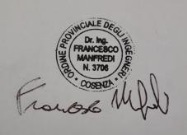 Il RLS							    IL MEDICO COMPETENTE _____________________			    		   __________________________ 